Job Description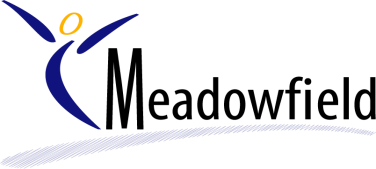 Job Context: Meadowfield School, identified as being outstanding in all areas by Ofsted (November 2014), is the District Special School for Swale meeting the needs of pupils with profound, severe and complex special needs (PSCN).  Meadowfield School has an Observation and Assessment Nursery, Early Years, Primary, Secondary and 6th Form Departments.  There are currently 250+ pupils on roll and there are plans for expansion.Job Purpose:To ensure the curriculum is:Broad and balanced and meets the declared aims of the school.Is appropriate to the individual learning needs of the pupils.Is responsive to the equalities policies of the school.Is within the timetable framework as planned by the leadership of the school, which will reflect national and local requirements.Inclusive and develop children’s learning.Promotes spiritual, moral, cultural and physical development.Promotes British Values and PREVENT.Assessment, Reporting and Recording: To provide ongoing assessment of pupil’s progress in line with school procedures and practice.To maintain a high quality of teaching by ensuring consistent monitoring and evaluation of own practice.To provide reports on pupil’s progress annually and as required by school leadership, which meet both statutory and school requirements.Learning and Teaching:To undertake a full teaching commitment within a class and across the key stages as required.To plan for children’s differentiated learning within the school’s planning framework using a variety of approaches and strategies.To maintain good order and discipline and a positive approach to the management of behaviour in keeping with the ethos promoted in the school’s policy on positive behaviour.To ensure that positive, trusting and supportive working relationships between pupils and colleagues are maintained.To manage, motivate, develop and support staff with the aim of effective delivery of the curriculum to pupils.To maintain an organised classroom environment suitable to the learning needs of the pupils and to contribute to display across the school with reference to the display policy.To maintain and develop appropriate and adequate resources for teaching.To ensure the health and safety of staff and pupils in accordance with school practice and policy.Parents and other agencies:To have a positive approach to involving parents and carers in their child’s education.To provide parents and other with detailed information about their child’s progress as required.To engage parents in partnerships that will enhance the pupils’ cognitive, emotional, and social development.To liaise with parents, carers and support services as appropriate and in consultation with the Principal.To actively work within the safeguarding policy and practice of the school.To work in partnership with school based support services such as therapists. School Development:To work within and towards the framework of the National Standards for Teachers.To lead on an area of the curriculum to be agreed with the school in line with school needs.To contribute actively in whole school and curriculum development within the context of the school improvement plan.To participate in continuing professional development.To keep abreast of general and national curriculum initiatives.To participate in working parties for the development, maintenance and evaluation of specific curriculum areas. To provide advice, assistance and guidance for staff as required.To keep staff and governors informed of development.OtherUndertake other duties as may be required by the Principal which are commensurate with the job.Willingness to work in any teaching role as seen fit by the Principal.To supervise and teach any pupils whose teacher is absent and for whom alternative cover has not been obtained.To work with and give appropriate guidance to students, volunteers etc and to contribute to the writing of progress reports etc on them.To carry out duties as described within the School Teachers’ Pay and Conditions Document.To be responsible for the leadership of a class team. Contribute to whole school events as and when requiredPromote and maintain the standards of the school’s commitment to safeguarding childrenBe aware of the schools’ duty of care in relations to staff, pupils/students and visitors and at all times carry our duties with due regard to the school’s health and safety policyBe aware of and comply with the codes of conduct, policies and practices of Meadowfield School and its commitment to equal opportunitiesParticipate in continuing professional developmentSafeguarding Responsibilities:To understand the role and responsibilities of all staff in the safeguarding of children in the School and in providing a safe environment in which children can learn To understand and meet the responsibilities as set out in the latest edition of Keeping Children Safe in Education To engage in and complete all training in regards to safeguarding and ensure school policy and practice is followedEqual OpportunityThe post holder will be expected to carry out all duties in the context of and in compliance with KCC’s Equal Opportunities Policy. Note:This job description sets out the main duties of the post at the time when it was prepared.  Such duties may vary from time to time without changing the general character of the post or the level of responsibility entailed.Meadowfield SchoolClass Teacher - Person SpecificationE = Essential                D = DesirableJob TitleClass TeacherResponsible toPrincipal, Governors and appropriate personnel as defined within the school leadership and management structuresSalaryMPS/ UPS depending on experienceSEN 1/ SEN 2 depending on experienceResponsible forTo plan and deliver, within the context of the school’s curriculum framework and school improvement plan, an appropriate curriculum for the pupils of Meadowfield SchoolConditionsTeacher Terms and ConditionsName:Signature:Date:QualificationsQualified Teacher with Qualified Teacher StatusEQualificationsEvidence of relevant and up-to-date CPD and commitment to further professional developmentEExperienceA track record of successful teaching experienceEExperienceSuccessful experience of teaching and supporting children and/or young people with special needs EExperienceExperience of working in both mainstream and special needs settings (at EY, primary and secondary)DExperienceExperience of monitoring and evaluating classroom/pre-school practice and the quality of learning and teachingEExperienceExperience of training and supporting staff resulting in improved practitioner confidence and skill as well as improved outcomes for pupilsEExperienceExperience of successfully leading at a strategic levelDExperienceExperience of Ofsted inspection and school self- evaluation processesEExperienceExperience of managing and delivering a highly personalised and differentiated curriculumEExperienceExperience of working with a range of associated professionals and external agenciesEExperienceSuccessful experience of developing and leading training courses for parents, carers and professionalsDKnowledge and SkillsAn understanding and experience of promoting positive mental health EKnowledge and SkillsAn understanding of how to support pupils in developing their engagement in learning as well as their resilienceEKnowledge and SkillsAn understanding of how to identify and intervene early to support pupils where barriers to learning existEKnowledge and SkillsAn understanding of factors that put children at risk as well as factors that make children more resilientEKnowledge and SkillsAn understanding of interventions and strategies to promote engagement and learningEKnowledge and SkillsAn understanding of and commitment to child protection and safeguarding issues and legislation and of the relevant school policies and proceduresEKnowledge and SkillsA knowledge of current educational legislation, policy and guidanceEKnowledge and SkillsKnowledge and understanding of promoting British Values EKnowledge and SkillsA current knowledge of relevant statutory and regulatory guidance with regard to provision for all pupils and especially those with SEND EKnowledge and SkillsA knowledge and understanding of measures to assess pupil progress for young people with special educational needsEKnowledge and SkillsA knowledge and understanding of how technology may support the learning of young people with special educational needsEKnowledge and SkillsEmotional intelligence, interpersonal and communication skills to enable successful team working and the development of teaching, support staff and other professionalsEKnowledge and SkillsAn understanding of commitment to the value of inclusive practice for the development of young people with special educational needs within and beyond the classroomEAbilitiesAn ability to work closely and in a supportive way with parents and carers to support their children’s behaviour and mental healthEAbilitiesEvidence of the ability to gain and maintain the confidence and respect of colleagues, parents, carers, governors and external partners and to be a role model for colleagues and pupilsEAbilitiesHigh quality communication skills, both verbally and in writingEAbilitiesAbility to analyse and interpret dataEAbilitiesAbility to work effectively under pressure, plan, prioritise and meet deadlinesEAbilitiesAbility to support and lead consistently with flexibility, sensitivity, tact, fairness, integrity, warmth and openness and to demonstrate confidentiality as requiredEAbilitiesAbility to lead and manage decisively with a collaborative ethosEAbilitiesUnderstanding of personal strengths and areas for development in self and others and how this knowledge may impact on practiceEAbilitiesThe ability to represent, market and be an advocate for the school and outreach service to external stakeholders and the communityEEqual OpportunitiesA proven commitment to the principles and the practice of the promotion of equality of access and opportunity for all young people - particularly the protected characteristics under the Equality Act of 2010 - and to the removal of barriers to achieving equal access and to maximising success.E